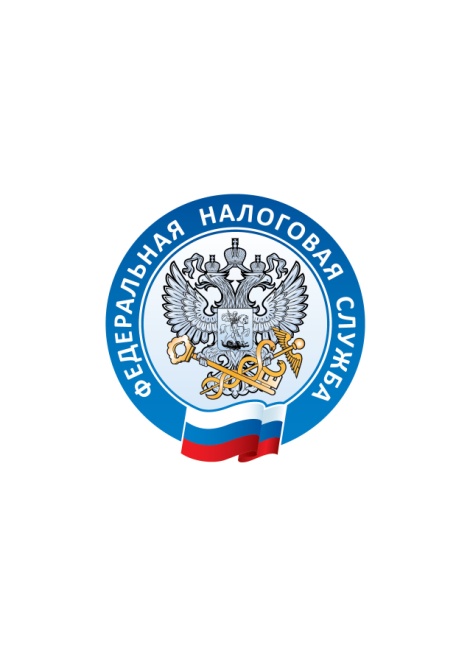 Электронный сервис ФНС«Уплата налогов и пошлин» и его возможности   ФНС России усовершенствовала сервис «Уплата налогов и пошлин». Теперь типы налогов и сборов в нем сгруппированы под конкретные категории налогоплательщиков.   Так, сервис содержит отдельные разделы для физических лиц, индивидуальных предпринимателей и юридических лиц. Они могут сформировать расчетный документ, оплатить налоги за себя или третье лицо, государственную пошлину и др.   Кроме того, все категории налогоплательщиков теперь могут уплатить налоги картой иностранного банка, находясь за пределами Российской Федерации. Это можно сделать в разделе «Уплата налогов картой иностранного банка». Сервис рассчитан на все категории пользователей и доступен на двух языках – русском и английском.    Данный сервис максимально автоматизирован и позволяет заплатить имущественные налоги единым налоговым платежом или ввести индекс при наличии платежного документа. Кроме того, с помощью этого сервиса иностранные поставщики электронных услуг могут уплатить НДС, а также другие налоги, сборы и пошлины, заполнив все необходимые реквизиты платежного поручения.    Комиссия не взимается. После ввода реквизитов платежа в сервисе пользователь переадресуется на Портал госуслуг, где без авторизации вводит данные карты и вносит платеж. 